Как положить деньги на питание. Заходим в сбербанк -----    вводим в строке поиска Комбинат питания (Артис)по ИНН 7804054351     нажимаем лупу 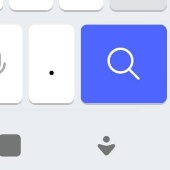 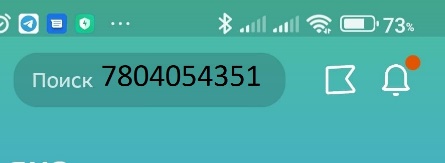 выпадают пункты  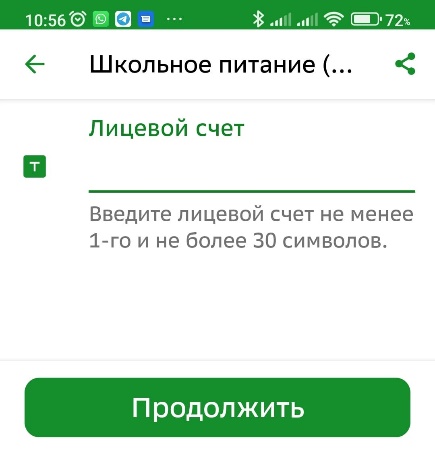 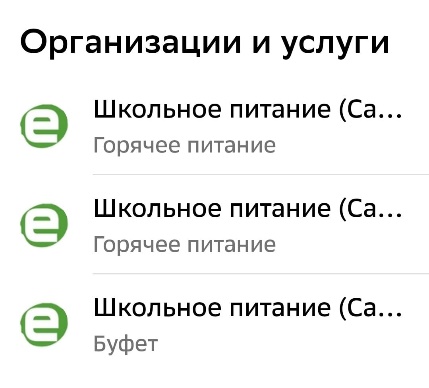 Встаем на необходимое, вводим лицевой счет ребенка                                           вводим сумму и оплачиваем. При оплате можно всегда увидеть остаток на счете.      Остаток на счете можно увидеть и через личный кабинет ребенка на сайте Петербургское образование.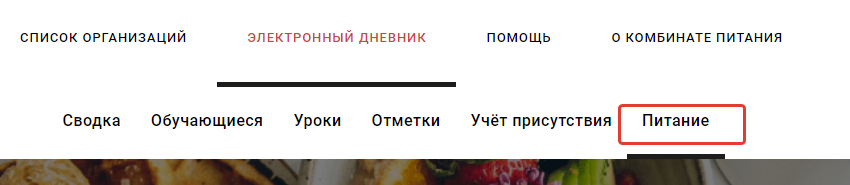 Там же можно перенести денежные средства с пункта горячее на буфет и наоборот, а также поставить лимит на дневные расходы в буфете.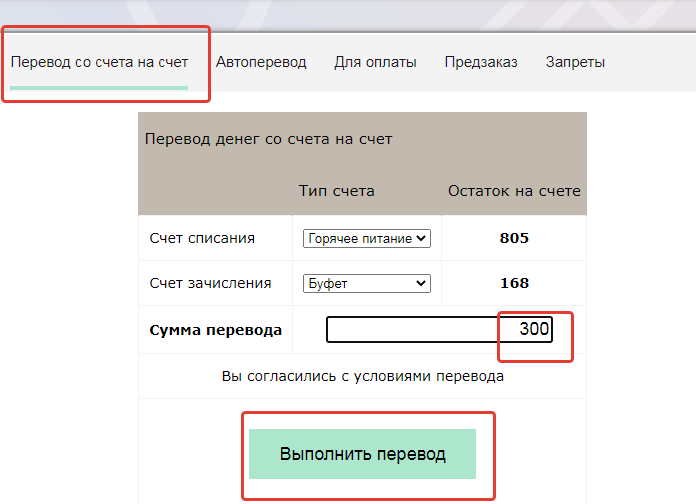 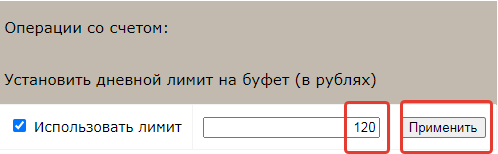 